Selma ALAOUI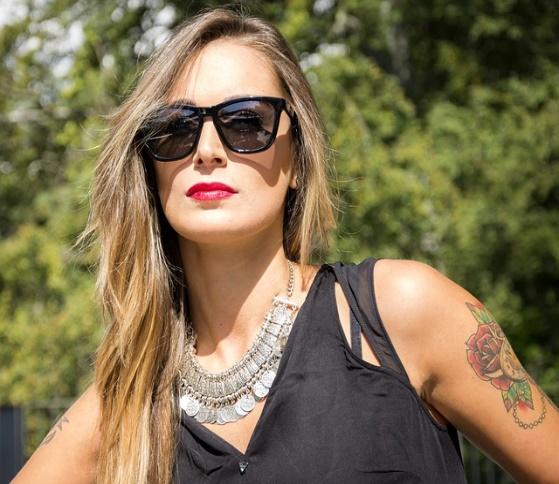 Rabat, MarocTél. : +212 0 01 00 11 11 E-mail : selma.alaoui@mail.comEXPERIENCE PROFESSIONNELLEEXTRACORP (Casablanca), Jan. 15– …Directrice de Communication Responsable des communicationsSignalé au Directeur GénéralCOGEFIP (Casa./Paris) Sept. 11–Déc. 14Business Develpment ManagerResponsable du développement de nouvelles affairesRapporté à l'agent régionalCrédit 3000 (Bruxelles) Déc. 10 – Sept. 11Chargée de communicationA fourni un soutien au Directrice de CommunicationTâches administratives de base des communications Education  Master en Management du Commerce InternationalISCAE - Mention Très BienMaster en communication interne et institutionnelleSup de Pub INSEEC, ParisPrépa HEC Option GestionLa Résidence, CasablancaBaccalauréat Option Gestion et EconomieLANGUESArabe   natifFrançais	   ntaifAnglais 	compétence professionnelle complèteEspagnol 	   intermédiaireCOMPETENCES INFORMATIQUESPack Office : Word, Excel, Powerpoint, OutlookInternet : gestion de sites web, réseaux sociauxAutres : Adobe Photoshop, Illustrator, IndesignCENTRES D'INTERETSocialisation : Dîner avec des amis et boite de nuitSport : natation, course de fondVoyages : Maghreb, Espagne, PortugalFORMATION CONTINUE DES CONSEILLERS ET DES MANAGERS DE CAREER CENTERFICHE CV EXEMPLE 1 - AMÉLIORER VOTRE CVNom de l’atelier : 3 – BOOSTER MON CV